Жилина Надежда Сергеевна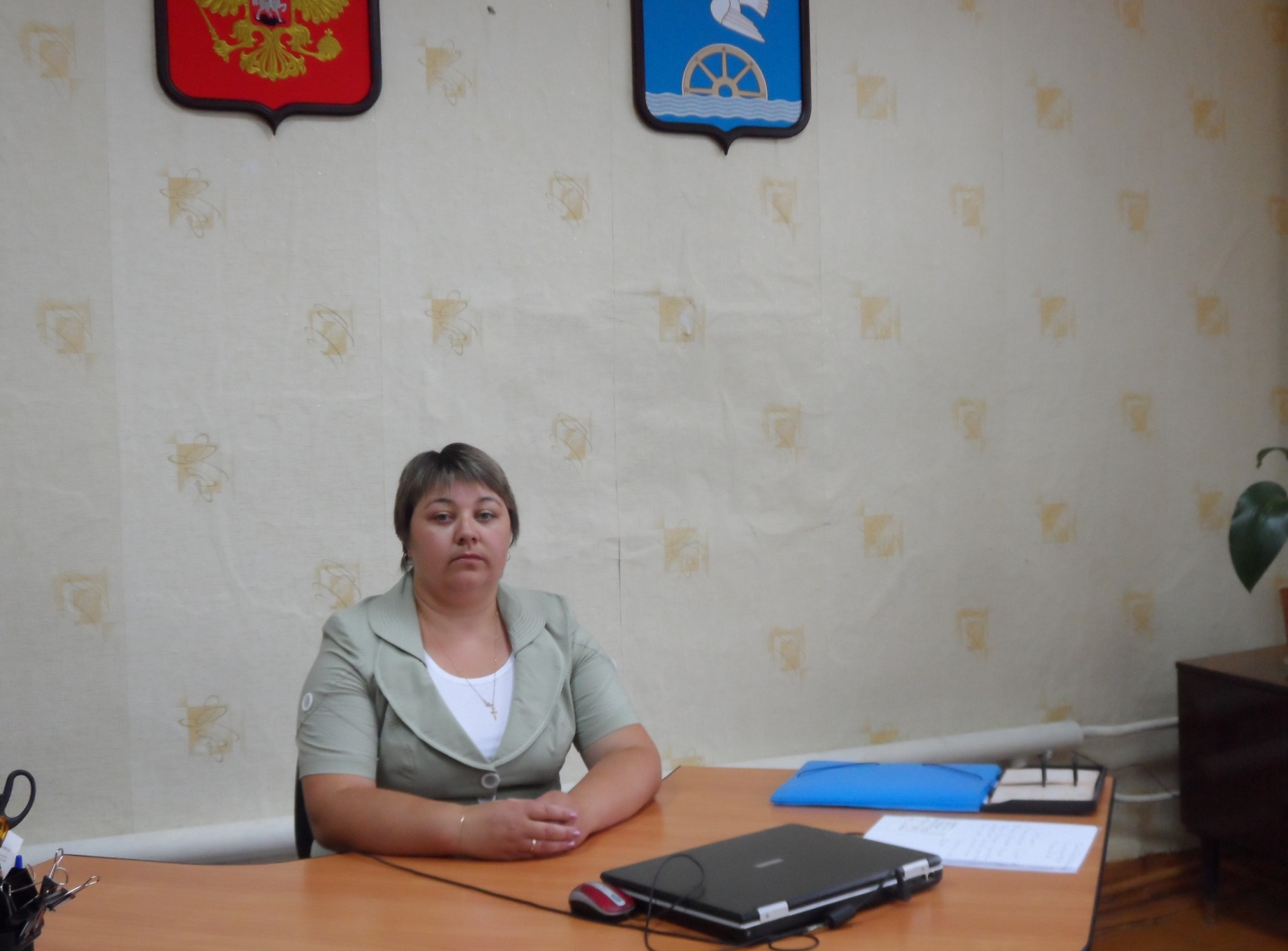 Число, месяц, год рождения. 8 декабря 1981 г. Место рождения: с.Удельно-Дуваней  Благовещенского района Республики БашкортостанПолное наименование учебного заведения: г.Бирск Бирский государственный педагогический институт 2005г.Специальность по диплому: ИсторияКвалификация по диплому: Учитель истории по специальности "История"
Краткая трудовая биография.C 2000 года – Удельно-Дуванейская средняя школа, учитель музыки; 
С 2001 года – Удельно-Дуванейский сельсовет Благовещенского района, специалист по делам                        молодежи; 
С 2002 года – Удельно-Дуванейская средняя школа, лаборант; 
С 2003 года –  Удельно-Дуванейская средняя школа, учитель истории;  
Со 2 июля 2013  года – глава сельского поселения Удельно-Дуванейский сельсовет  муниципального района Благовещенский район РБ